Publicado en Ciudad de México el 02/08/2019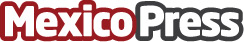 Presenta Danfoss el intercambiador solar en el XVIII seminario de la IIAR  Danfoss participa con seguridad técnico práctica basada en ANSI-IIAR. Se presenta lo más novedoso en refrigeración natural para LatamDatos de contacto:DanfossDanfoss5556152195Nota de prensa publicada en: https://www.mexicopress.com.mx/presenta-danfoss-el-intercambiador-solar-en-el Categorías: Programación Ecología Logística Ciberseguridad Consumo Guanajuato Nuevo León Ciudad de México Otras Industrias http://www.mexicopress.com.mx